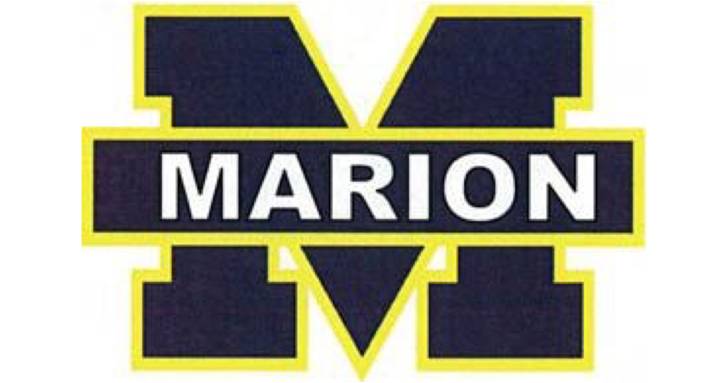 Concussion Management Policy Sign Off(Athletic Handbook Page 37-38)I ______________________ parent/guardian of _____________________ have read and fully understand the concussion policy.  I am fully aware of the risk associated with playing sports and will adhere to the policy to help minimize the serious risk of sports related concussions._________________________				__________________Parent/guardian signature					Date_________________________				__________________Athlete’s signature					Date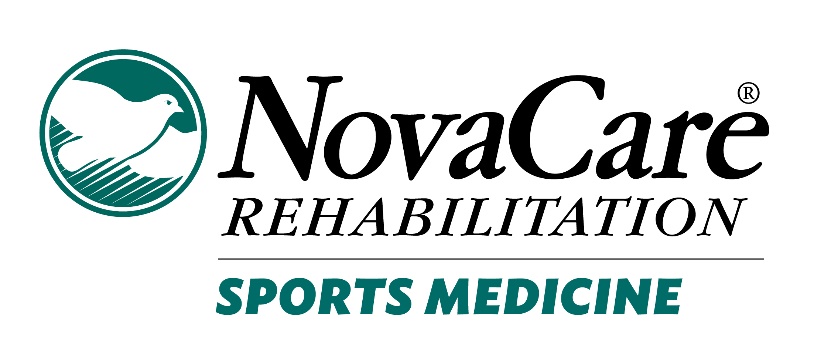 